Профориентационные сайты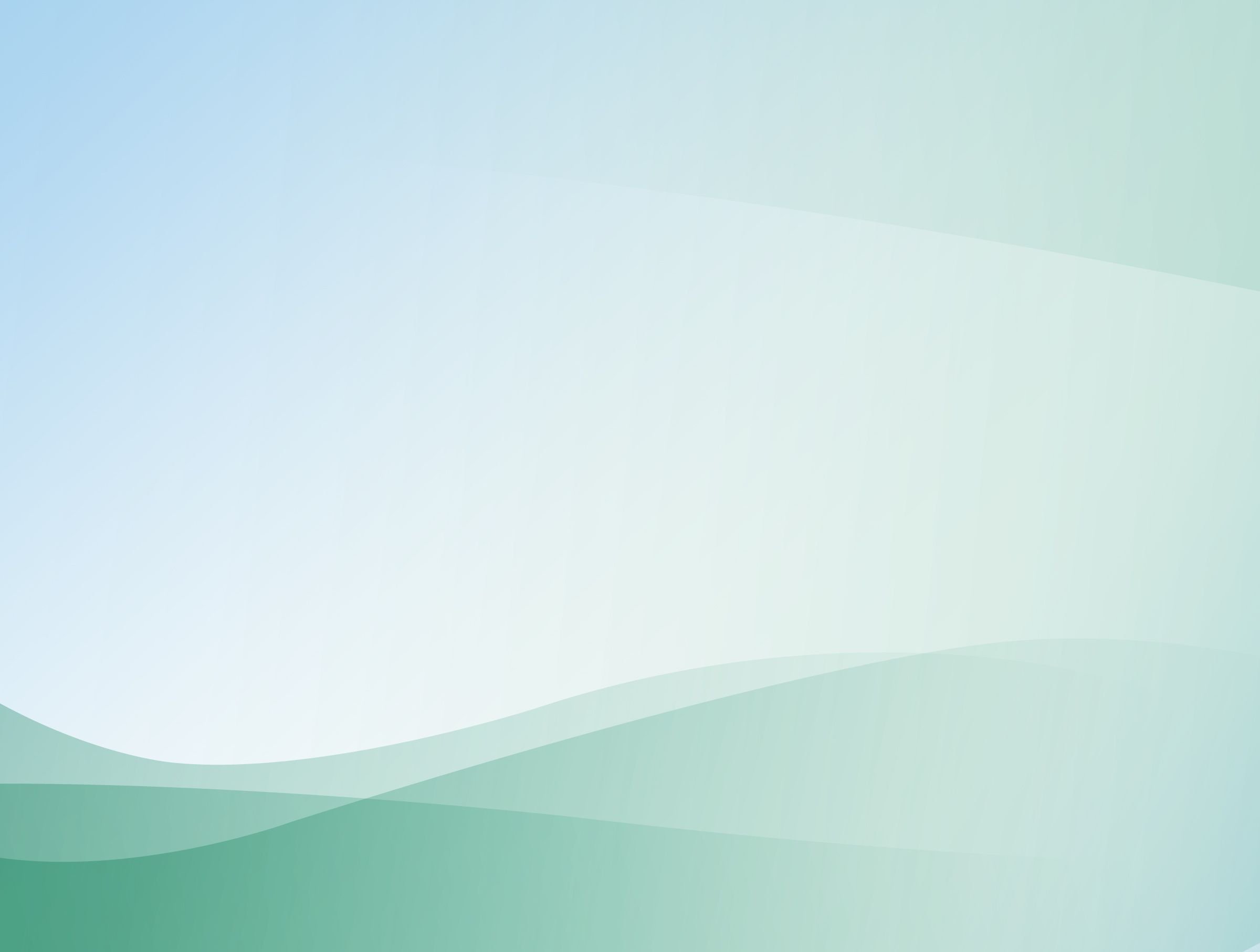 Федеральные 1. «Атлас новых профессий» (можно скачать книгу)2. Канал  Youtube “Билет в будущее»3. ZAСОБОЙ4. Проектория5. Большие вызовы (Сириус)6. Профориентационные игры Cpcgame.ru7. Образовательный проект в сфере цифровой экономики “Урок цифры»Региональные1. Проект «Территория интеллекта»2. Навигатор профессий3. Профильные смены4. IT старт